РЕСПУБЛИКА  ДАГЕСТАНАДМИНИСТРАЦИЯ МУНИЦИПАЛЬНОГО  РАЙОНА«МАГАРАМКЕНТСКИЙ  РАЙОН» ПОСТАНОВЛЕНИЕ № 670«12»____12_____2018 г.                                                              с.МагарамкентПОСТАНОВЛЕНИЕоб утверждении Положения о комиссии по учету поступления, выбытия и оценки стоимости подарков, полученных в связи с протокольными мероприятиями, служебными командировками и другими официальными мероприятиямиВо исполнение Решения Собрания депутатов муниципального района «Магарамкентский район» №178 от 11 декабря 2018 года «О порядке сообщения лицами, замещающими муниципальные должности муниципального района и должности муниципальной службы муниципального района «Магарамкентский район» о получении подарка в связи с протокольными мероприятиями, служебными командировками и другими официальными мероприятиями, участие в которых связано с исполнением ими служебных (должностных) обязанностей», а также приема, хранения, определения стоимости и реализации (выкупа) подаркап о с т а н о в л я ю:1. Утвердить комиссию по учету поступления, выбытия и оценки стоимости подарков, полученных лицами, замещающими муниципальные должности муниципального района и должности муниципальной службы муниципального района «Магарамкентский район» в связи с протокольными мероприятиями, служебными командировками и другими официальными мероприятиями согласно приложению № 1.2. Утвердить Положение о комиссии по учету поступления, выбытия и оценки стоимости подарков, полученных лицами, замещающими муниципальные должности муниципального района и должности муниципальной службы муниципального района «Магарамкентский район» в связи с протокольными мероприятиями, служебными командировками и другими официальными мероприятиями согласно приложению № 2.3. Начальнику финансового управления финансов и экономики при планировании расходов бюджета администрации муниципального района предусматривать расходы на услуги оценщика для проведения при необходимости экспертизы подарков с учетом возможностей и в пределах средств, направляемых на эти цели из бюджета Республики Дагестан.4. МКУ «МКУ «Информационный центр» разместить настоящее постановление в разделе «Противодействие коррупции» официального сайта муниципального района «Магарамкентский район» в информационно-телекоммуникационной сети «Интернет».5. Контроль за исполнением настоящего постановление возложить на 1-го заместителя главы администрации муниципального района «Магарамкентский район» Мурадалиева Г.Ж.Глава муниципального района                                                 Ф.З. Ахмедов Приложение № 1к постановлению администрациимуниципального района «Магарамкентский район» от 12.12. 2018 г. № 670СОСТАВ КОМИССИИпо учету поступления, выбытия и оценки стоимости подарков, полученных в связи с протокольными мероприятиями, служебными командировками и другими официальными мероприятиямиПредседатель комиссии – Казиев Вячеслав Алимурадович, управляющий делами администрации МР «Магарамкентский район»; Заместитель председателя – Джафаров Марат Туграхович, начальник МКУ «Централизованная бухгалтерия»;Секретарь комиссии – Гасанбекова Людмила Гасановна, начальник общего отдела;Члены комиссии – Караева Милана Имируллаховна, заместитель   председателя Собрания депутатов муниципального района «Магарамкентский район» (по согласованию);   - Тариев Шихверди Гайбатович, председатель контрольно-счетной палаты муниципального района «Магарамкентский район» (по согласованию);  -  Нагметуллаев Агадаш Нусретович - председатель общественной палаты муниципального района «Магарамкентский район» (по согласованию);  -      Независимый оценщик (по согласованию).Приложение № 2к постановлению администрациимуниципального района «Магарамкентский район»от 12.12.  2018 г. № 670ПОЛОЖЕНИЕо комиссии по учету поступления, выбытия и оценки стоимости подарков, полученных в связи с протокольными мероприятиями, служебными  командировками и другими официальными мероприятиями	1.Комиссия по учету поступления, выбытия и оценки стоимости подарков, полученных в связи с протокольными мероприятиями, служебными командировками и другими официальными мероприятиями создана во исполнение постановления администрации МР «Магарамкентский район».2. Комиссия в своей деятельности руководствуется Конституцией Российской Федерации, федеральными законами, указами и распоряжениями Президента Российской Федерации, постановлениями и распоряжениями Правительства РД, указами и распоряжениями Главы РД, нормативно-правовыми актами МР «Магарамкентский район», а также настоящим Положением.3. Комиссия:осуществляет учет поступления, выбытия подарков, полученных отдельными категориями лиц в связи с протокольными мероприятиями, служебными командировками и другими официальными мероприятиями (далее – подарок);определяет стоимость подарка;4. По итогам рассмотрения Уведомлений комиссия принимает одно из следующих решений:а) о возвращении подарка получившему его лицу, в случае, если стоимость подарка не превышает три тысячи рублей.б) о передаче подарка в собственность администрации муниципального района, в случае, если стоимость подарка превышает три тысячи рублей;в) о безвозмездной передаче подарка на баланс другому муниципальному органу, муниципальному учреждению или муниципальному предприятию;г) о реализации подарка посредством проведения торгов в порядке, предусмотренном законодательством Российской Федерации;д) в случае, если подарок не выкуплен или не реализован, готовится заключение о повторной реализации подарка, либо о его безвозмездной передаче на баланс благотворительной организации, либо о его уничтожении. 5. В целях осуществления своей деятельности комиссия имеет право запрашивать в установленном порядке у органов местного самоуправления и организаций необходимую для деятельности комиссии информацию.6. В состав комиссии входят председатель комиссии, заместитель председателя комиссии, секретарь комиссии и члены комиссии.7. Председателем комиссии является ответственный работник управления делами администрации. В случае отсутствия председателя комиссии или по его поручению его обязанности исполняет заместитель председателя комиссии – главный бухгалтер.8. Заседания комиссии проводятся по мере необходимости и считаются правомочными, если на них присутствуют не менее половины ее членов. 9. Секретарь комиссии формирует повестку дня заседания комиссии, осуществляет контроль за своевременной подготовкой материалов к заседанию, организует проведение заседаний и ведет протокол заседания комиссии.10. Решение комиссии принимается простым большинством голосом и оформляется протоколом, который подписывают председатель комиссии, секретарь и члены комиссии, присутствующие на заседании. При равенстве голосов решающим является голос председательствующего на заседании комиссии.В случае получения подарка лицом, входящим в состав комиссии, указанное лицо не принимает участие в заседании комиссии.13. Комиссия на своих заседаниях рассматривает Уведомления на основании представленных документов (технический паспорт, гарантийный талон, инструкция по эксплуатации и т.п.) или, если таковые отсутствуют, на основании цены, которая при сравнимых обстоятельствах обычно взимается за аналогичные товары (ст. 424 Гражданского Кодекса Российской Федерации).14. В случае, если комиссия придет к выводу о том, что подарок имеет историческую, художественную, научную или культурную ценность, и оценка подарка затруднена вследствие его уникальности или отсутствия на рынке, а также при возникновении спора о стоимости подарка для его оценки может привлекаться независимый оценщик в порядке, установленном Федеральным законом от 29 июля . № 135-ФЗ «Об оценочной деятельности в Российской Федерации».15. Для исключения злоупотреблений со стороны комиссии, если не требуется привлечение независимых экспертов, комиссией может быть принято решение о повторном рассмотрении вопроса на следующем заседании комиссии для принятия окончательного решения о цене подарка, которая при сравнимых обстоятельствах обычно взимается за аналогичные товары на дату принятия подарка.16. Лица, сдавшие подарки, вправе их выкупить в порядке, устанавливаемом нормативными правовыми актами Российской Федерации.17. Возврат подарка, стоимость которого не превышает трех тысяч рублей, производится в течение пяти рабочих дней со дня его оценки комиссией по акту возврата, оформленному согласно Приложению к настоящему Положению.ПРИЛОЖЕНИЕ к Положению, о комиссии по учету поступления,                                                                                                выбытия и оценки стоимости подарков, полученных                                                                                          в связи с протокольными мероприятиями, служебными командировками и другими официальными мероприятиямиАкт № ______возврата подарка (ов), полученных в связи с протокольными мероприятиями, служебными командировками и другими официальными мероприятиями«___»_____________ 20___г.					               с. МагарамкентМатериально-ответственный сотрудник администрации МР «Магарамкентский район ______________________________________________________________________________________________________________(Ф.И.О., наименование замещаемой должности)в соответствии с Гражданским кодексом Российской Федерации и Федеральными законами от 25 декабря . № 273-ФЗ «О противодействии коррупции», от 02.03.2007 г. № 25-ФЗ "О муниципальной службе в Российской Федерации", протокола заседания Комиссии по учету поступления, выбытия и оценки стоимости подарков, полученных в связи с протокольными мероприятиями, служебными командировками и другими официальными мероприятиями от «___»________20__ г. №       возвращает___________________________________________________________________________________________________________________________(Ф.И.О., наименование должности лица, получившего подарок в связи с протокольными мероприятиями, служебными командировками и другими официальными мероприятиями)подарок (и), переданный (ые) по акту приема-передачи подарка (ов)от «___»__________ 20__ г.Выдал:                                                                                  Принял:________________/_____________/            __________________/____________/                 (подпись, Ф.И.О.)                                          		                 (подпись, Ф.И.О.)                                                                                         УТВЕРЖДЕНОрешением Собрания депутатов                                                                                                       МР «Магарамкентский район»                                                                                    от 11.12. 2018 г. № 178ПОЛОЖЕНИЕо порядке сообщения лицами, замещающими муниципальные должности муниципального района и должности муниципальной службы муниципального района о получении подарка в связи с протокольными мероприятиями, служебными командировками и другими официальными мероприятиями, участие в которых связано с исполнением ими служебных (должностных) обязанностей, а также приема, хранения, определения стоимости и реализации (выкупа) подарка. 1. Настоящее Положение устанавливает порядок сообщения лицами, замещающими муниципальные должности муниципального района и должности муниципальной службы муниципального района о получении подарка в связи с протокольными мероприятиями, служебными командировками и другими официальными мероприятиями, участие в которых связано с исполнением ими служебных (должностных) обязанностей, порядок сдачи и оценки подарка, реализации (выкупа) и зачислении средств, вырученных от его реализации. 2. Для целей настоящего Положения используются следующие понятия: «подарок, полученный в связи с протокольными мероприятиями, служебными командировками и другими официальными мероприятиями» - подарок, полученный лицами, замещающими муниципальные должности, муниципальными служащими, от физических (юридических) лиц, которые осуществляют дарение исходя из должностного положения одаряемого или исполнения им служебных обязанностей, за исключением канцелярских принадлежностей, которые в рамках протокольных мероприятий, служебных командировок и других официальных мероприятий предоставлены каждому участнику указанных мероприятий в целях исполнения им своих служебных (должностных) обязанностей, цветов и ценных подарков, которые вручены в качестве поощрения (награды); «получение подарка в связи с протокольными мероприятиями, служебными командировками и другими официальными мероприятиями, участие в которых связано с исполнением служебных (должностных) обязанностей» — получение лицами, замещающими муниципальные должности, муниципальными служащими лично или через посредника от физических (юридических) лиц подарка в рамках осуществления деятельности, предусмотренной должностным регламентом, а также в связи с исполнением служебных (должностных) обязанностей в случаях, установленных федеральными законами и иными нормативными актами, определяющими особенности правового положения и специфику профессиональной служебной и трудовой деятельности указанных лиц. 3. Лица, замещающие муниципальные должности, муниципальные служащие не вправе получать подарки от физических (юридических) лиц в связи с их должностным положением или исполнением ими служебных (должностных) обязанностей, за исключением подарков, полученных в связи с протокольными мероприятиями, служебными командировками и другими официальными мероприятиями, участие в которых связано с исполнением ими служебных обязанностей. 4. Подарок, полученный лицом, замещающим муниципальную должность, должность муниципальной службы независимо от его стоимости подлежит передаче на хранение в порядке, предусмотренном пунктом 8 настоящего Положения. 	5. Лица, замещающие муниципальные должности, муниципальные служащие обязаны в порядке, предусмотренном настоящим Положением, сообщать обо всех случаях получения подарка в связи с протокольными мероприятиями, служебными командировками и другими официальными мероприятиями, участие в которых связано с исполнением ими служебных (должностных) обязанностей. 	6. Уведомление о получении подарка лицами, замещающими муниципальные должности, муниципальными служащими, представляется в администрацию муниципального района «Магарамкентский район» не позднее трех рабочих дней со дня его получения. К уведомлению о получении подарка прилагаются документы (при их наличии), подтверждающие стоимость подарка (кассовый чек, товарный чек, иной документ об оплате (приобретении) подарка). В случае если подарок получен во время служебной командировки, уведомление о получении подарка представляется не позднее трех рабочих дней со дня возвращения лица, получившего подарок, из служебной командировки. При невозможности подачи уведомления о получении подарка в указанные сроки по причине, не зависящей от лиц, замещающих муниципальные должности, гражданских служащих, уведомление о получении подарка представляется не позднее следующего дня после ее устранения. 7. Уведомление о получении подарка составляется в двух экземплярах по форме согласно приложению № 1 к настоящему Положению и регистрируется в день его поступления ответственным должностным лицом управления делами администрации муниципального района (далее соответственно — ответственный работник, Управление делами). Первый экземпляр зарегистрированного уведомления о получении подарка направляется для ознакомления главе муниципального района и после ознакомления с ним в соответствии с настоящим пунктом возвращается лицу, представившему уведомление. Второй экземпляр уведомления после принятия подарка к бухгалтерскому учету управлением делами направляется в комиссию по учету поступления и выбытия подарков администрации муниципального района (далее - комиссия). 	8. Подарок, стоимость которого подтверждается документами и превышает 3 тыс. рублей либо стоимость которого получившему его лицу неизвестна, сдается ответственному работнику управления делами, который принимает его на хранение по акту приема-передачи по форме согласно приложению № 2 к настоящему Положению не позднее пяти рабочих дней со дня регистрации уведомления в соответствующем журнале регистрации по форме согласно приложению № 3 к настоящему Положению. Прилагаемые к подарку документы передаются ответственному работнику управления делами. Перечень передаваемых документов указывается в акте приема-передачи. 9. До передачи подарка по акту приема-передачи ответственность в соответствии с законодательством Российской Федерации за утрату или повреждение подарка несет лицо, получившее подарок. 	10. В целях принятия к бухгалтерскому учету подарка в порядке, установленном законодательством Российской Федерации, определение его стоимости проводится управлением делами администрации муниципального района на основе рыночной цены, действующей на дату принятия к учету подарка, или цены на аналогичную материальную ценность в сопоставимых условиях с привлечением при необходимости комиссии или коллегиального органа. Сведения о рыночной цене подтверждаются документально, а при невозможности документального подтверждения - экспертным путем. Подарок возвращается сдавшему его лицу по акту приема-передачи в случае, если его стоимость не превышает 3 тыс. рублей. 11. Управление делами обеспечивает включение в установленном порядке принятого к бухгалтерскому учету подарка, стоимость которого превышает 3 тыс. рублей, в реестр муниципального имущества муниципального района «Магарамкентский район». 12. Лицо, замещающее муниципальную должность, муниципальный служащий, сдавшие подарок (далее - лицо, подавшее заявление), может его выкупить, направив соответствующее заявление на имя главы муниципального района «Магарамкентский район» не позднее двух месяцев со дня сдачи подарка по форме согласно приложению № 4 к настоящему Положению. Прием указанных заявлений осуществляется управлением делами. 13. Управление делами в течение 3 месяцев со дня поступления заявления, указанного в пункте 12 настоящего Положения, организует оценку стоимости подарка для реализации (выкупа) и уведомляет в письменной форме лицо, подавшее заявление, о результатах оценки, после чего в течение месяца заявитель выкупает подарок по установленной в результате оценки стоимости или отказывается от выкупа. 14. В случае если в отношении подарка не поступило заявление, указанное в пункте 12 настоящего Положения, либо в случае отказа лица, подавшего заявление, от выкупа такого подарка он может использоваться администрацией муниципального района «Магарамкентский район» с учетом заключения комиссии о целесообразности использования подарка для обеспечения их деятельности. 15. В случае если в отношении подарка, изготовленного из драгоценных металлов и (или) драгоценных камней, не поступило заявление, указанное в пункте 12 настоящего Положения, либо в случае отказа лица, получившего подарок, от выкупа такого подарка подарок, изготовленный из драгоценных металлов и (или) драгоценных камней, подлежит передаче администрацией муниципального района «Магарамкентский район» в федеральное казенное учреждение «Государственное учреждение по формированию Государственного фонда драгоценных металлов и драгоценных камней Российской Федерации, хранению, отпуску и использованию драгоценных металлов и драгоценных камней (Гохран России) при Министерстве финансов Российской Федерации» для зачисления в Государственный фонд драгоценных металлов и драгоценных камней Российской Федерации. 16. В случае нецелесообразности использования подарка администрацией муниципального района «Магарамкентский район» управление делами в соответствии с заключением комиссии подготавливает соответствующий проект распоряжения администрации муниципального района «Магарамкентский район» о его безвозмездной передаче на баланс другому муниципальному органу, муниципальному учреждению или муниципальному предприятию в соответствии с целевым назначением подарка в порядке, установленном законодательством Российской Федерации, Республики Дагестан и нормативно-правовыми актами муниципального района. 17. В случае нецелесообразности использования подарка в целях, указанных в пунктах 14 и 16 настоящего Положения, управление делами обеспечивает проведение мероприятий по оценке стоимости подарка для его реализации (выкупа) и подготавливает в установленном порядке проект распоряжения администрации муниципального района «Магарамкентский район» о реализации подарка посредством проведения торгов в порядке, предусмотренном законодательством Российской Федерации. 18. Оценка стоимости подарка для реализации (выкупа) осуществляется субъектами оценочной деятельности в соответствии с законодательством Российской Федерации об оценочной деятельности. 19. В случае если подарок не выкуплен или не реализован, комиссией готовится заключение о повторной реализации подарка, либо о его безвозмездной передаче на баланс благотворительной организации, либо о его уничтожении в соответствии с законодательством Российской Федерации. В соответствии с заключением комиссии управление делами подготавливает соответствующий проект распоряжения администрации муниципального района «Магарамкентский район». 	20. Средства, вырученные от реализации (выкупа) подарка, зачисляются в доход муниципального бюджета муниципального района «Магарамкентский район» в порядке, установленном бюджетным законодательством Российской Федерации. ПРИЛОЖЕНИЕ № 1 к Положению о порядке сообщения лицами, замещающими муниципальные должности муниципального района и должности муниципальной службы муниципального района «Магарамкентский                                                                                            район» о получении подарка в связи с протокольными мероприятиями, служебными командировками и                                                                                             другими официальными мероприятиями, участие в                которых связано с исполнением ими служебных (должностных)                                                                                           обязанностей, а также приема, хранения, определения                                                                                                            стоимости и реализации (выкупа) подарка___________________________ (отметка об ознакомлении руководителя) Администрация муниципального района                                                                        «Магарамкентский район»                                                                                       Управление делами администрацииУВЕДОМЛЕНИЕо получении подарка от «_____ » ______________ 20 __ г.Уведомляю о получении подарка (подарков) в связи с протокольным мероприятием, служебной командировкой, другим официальным мероприятием (нужное подчеркнуть) __________________________________________________________________________________________________________________________________________________________ (указать наименование протокольного мероприятия__________________________________________________________________________________________________________________________________________________________или другого официального мероприятия, место и дату проведения)Приложение:_______ ___________________________ на________ листах.                                                      (наименование документа)_____________________________ _________  __________________«__»_________20___г. (наименование                                               (подпись)      (расшифровка подписи)должности лица,представившего уведомление)_____________________________ __________ __________________«__»_________20___г. (наименование                                               (подпись)       (расшифровка подписи)  должности лица, принявшегоуведомление) ПРИЛОЖЕНИЕ № 2 к Положению о порядке сообщения лицами, замещающими муниципальные должности муниципального района и должности муниципальной службы муниципального района «Магарамкентский район» о получении подарка в связи с протокольными мероприятиями, служебными командировками и другими официальными мероприятиями, участие в которых связано с исполнением ими служебных (должностных) обязанностей, а также приема, хранения, определения стоимости и реализации (выкупа) подарка АКТ ПРИЕМА-ПЕРЕДАЧИна хранение подарка, полученного лицами, замещающими муниципальные должности муниципального района и должности муниципальной службы муниципального района «Магарамкентский район» о получении подарка в связи с протокольными мероприятиями, служебными командировками и другими официальными мероприятиямиот « __ » ___________ 20 __ г. № _____Я,______________________________________________________________________________________________________________________________________________________________________________________________________________________________________, (ФИО, занимаемая должность)в соответствии с Федеральным законом от 25 декабря 2008 года № 273-ФЗ «О противодействии коррупции» передал, а материально ответственный сотрудник __________________________________________________________________________________________________________________________________________________________ (ФИО, занимаемая должность)принял полученный в связи с _____________________________________________________________________________ _______________________________________________________________________________________________________________________________________________________________________________________________________________________________________, (наименование и дата протокольного мероприятия, служебной командировки,другого официального мероприятия)(*) Заполняется при наличии документов, подтверждающих стоимость подарка. Приложение:____________________________________________________ на ___  листах.                                                             (наименование документа)Лицо, сдающее подарок ___________________________________ « ____ » _______20__ г.                                                             (подпись)                                         (ФИО) Лицо, принявшее на хранение подарок           ________________________________________ « ____ » _______20__ г.                                                           (подпись)                                         (ФИО)ПРИЛОЖЕНИЕ № 4 к Положению о порядке сообщения лицами, замещающими муниципальные должности муниципального района и должности муниципальной службы муниципального района «Магарамкентский район» о получении подарка в связи с протокольными мероприятиями, служебными командировками и другими официальными мероприятиями, участие в которых связано с исполнением                                                                                           ими служебных (должностных) обязанностей, а также                 приема, хранения, определения стоимости и реализации (выкупа) подарка ___________________ (отметка об ознакомлении руководителя)Администрация муниципального района                                                                        «Магарамкентский район»                                                                                       Управление делами администрацииЗАЯВЛЕНИЕо выкупе подаркаИзвещаю о намерении выкупить подарок (подарки), полученный (полученные) мной в связи с протокольным мероприятием, служебной командировкой, другим официальным мероприятием (нужное подчеркнуть) __________________________________________________________________________________________________________________________________________________________ (указать наименование протокольного мероприятия или другого официального мероприятия,__________________________________________________________________________________________________________________________________________________________место и дату проведения)и сданный на хранение в установленном порядке __________________________________________________________________________________________________________________________________________________________ (дата и регистрационный номер уведомления, дата и регистрационный номер акта приема-передачи на хранение)по стоимости, установленной в результате оценки подарка, в порядке, предусмотренном законодательством Российской Федерации об оценочной деятельности.______________________________    _______________  _____________________ «___»__________20___г.(наименование                                        (подпись)               (расшифровка подписи)должности лица,представившегозаявлениеНаименованиеподаркаХарактеристика подарка,его описаниеКоличество предметовСтоимость в рублях1.2.ИтогоИтогоНаименованиеподаркаХарактеристика подарка,его описаниеКоличество предметовСтоимость в рублях(*)1.2.ИтогоИтогоНаименование подаркаКоличество предметов1.2.3.Итого Итого 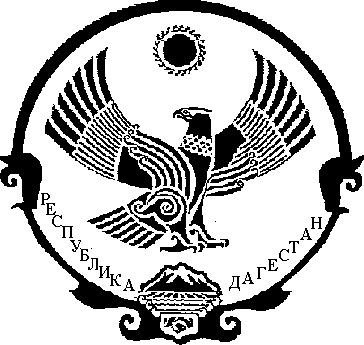 